08.11.21.Изучить тему «Соотношение используемых методов» (см. ниже) Практическое заданиеПодобрать методы для обучения представленным упражнениям в соответствии с возрастом и этапом обучения. Объяснить целесообразность использования именно этих методов.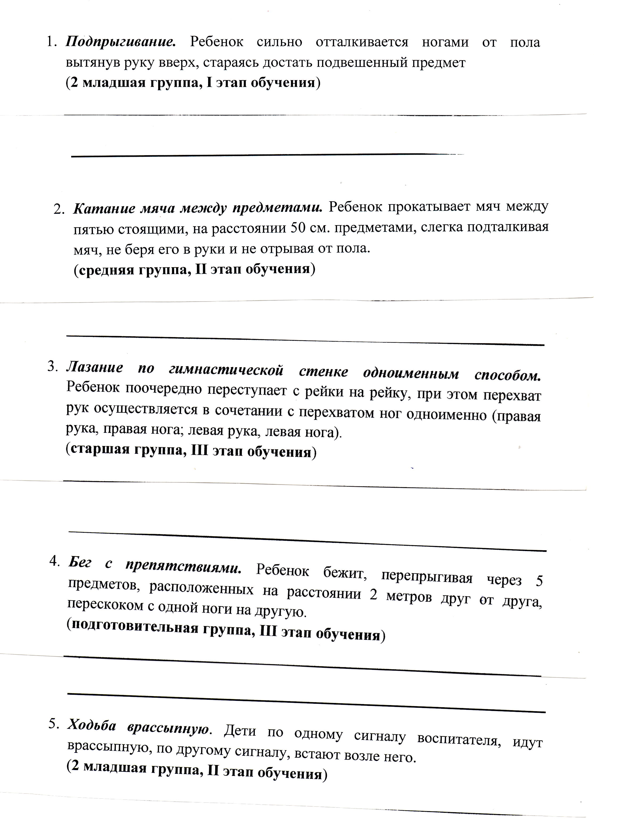 Задание выполнить к следующей паре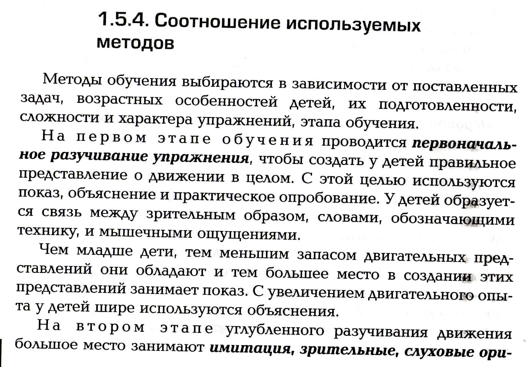 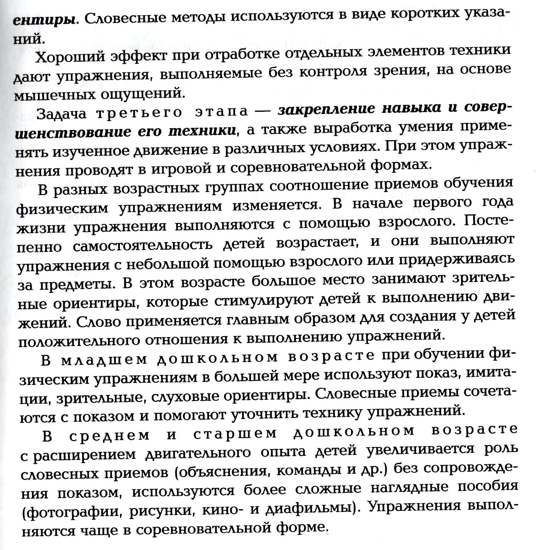 